Boletín de alojamiento individualDATOS PERSONALES DEL ASISTENTE*Datos obligatoriosPrecios sujetos a disponibilidad, por habitación y noche (desayuno e IVA vigente incluidos).Por favor, indique su orden de preferencia:Tipo de habitación:  Habitación individual            Habitación dobleDATOS PARA LA EMISIÓN DE LA FACTURAFORMA DE PAGO Transferencia bancaria a favor de Viajes El Corte Inglés, S.A. (libre de cargas): Banco Santander Central Hispano: IBAN: ES40-0049-1500-0526-1934-8691    SWIFT: BSCHESMMRogamos envíe justificante de la transferencia bancaria realizada a la Secretaría, una vez le confirmen disponibilidad y tarifa vía e-mail. Tarjeta de crédito. La Secretaría le solicitará los datos, mediante link de pago seguro, una vez le confirmen disponibilidad y tarifa vía e-mail.NORMAS IMPORTANTESNo se admitirá ningún boletín que no esté debidamente cumplimentado en todos sus apartados.No se deberá dar por confirmada una reserva de hotel, hasta que no se tenga confirmación de la Secretaría Turística de que hay disponibilidad en el hotel elegido y se haya realizado el pago correctamente.CONDICIONES DE CANCELACIÓN Y DEPÓSITORogamos tenga en cuenta las políticas de depósito y cancelaciones a la hora de reservar:Cancelaciones a partir del lunes 19 de septiembre de 2022, se devengará un 100% de gastos.Las devoluciones serán procesadas un mes después de la finalización de la reunión.CONDICIONES PARA RESERVAS DE GRUPO (a partir de 9 habitaciones)Consultar con la Secretaría Turística.Apellidos*:Nombre*:Teléfono móvil*:e-mail*:HotelesDirecciónHabitación individual (DUI)Habitación individual (DUI)Habitación doble (DBL)Habitación doble (DBL)Noche jueves 29 de septiembreNoche viernes 30 de septiembreNoche jueves 29 de septiembreNoche viernes 30 de septiembreHotel ChamartínThe One ****Calle Agustín de Foxá, s/n, 28036, Madrid. 120,00 €130,00 €120,00 €130,00 €Hotel Madrid Chamartín, Affiliated By Melia ***Calle Mauricio Ravel, 10, 28046, Madrid.115,00 €126,00 €115,00 €126,00 €Hotel Ilunion Pio XII****Avenida de Pío XII, 77, 28016 Madrid120,00 €130,00 €120,00 €130,00 €Hotel Nuevo Madrid****Calle Bausa, 27, 28033, Madrid108,90 €119,90 €108,90 €119,90 €Hotel: 1.ª opción:  2.ª opción:Día de entrada (dd/mm/aa): Día de entrada (dd/mm/aa): ……………………………………………………………………………………..……….……………………………………………………………………………………..……….……………………………………………………………………………………..……….……………………………………………………………………………………..……….……………………………………………………………………………………..……….Día de salida (dd/mm/aa):Día de salida (dd/mm/aa):………………………………………………………………………………………………………………………………………………………………………………………………………………………………………………………………………………………………………N.º de habitaciones:×Noches   ×€.  Precio total (€):€.  Precio total (€):Razón social:  CIF/NIF:Domicilio social:  Localidad:CP:Provincia:Teléfono:  Fax:E-mail:  Nombre persona de contacto: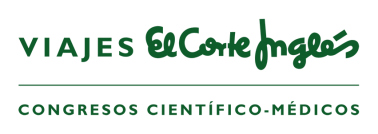 SECRETARÍA TURÍSTICAViajes El Corte Inglés S.A. - Congresos Científico-MédicosC/ San Severo, 10.28042 MadridTel.: 91 330 07 26 e-mail: pediatria@viajeseci.es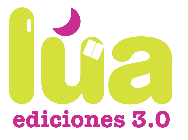 SECRETARÍA TÉCNICALúa Ediciones 3.0 Avda. de Burgos 39, 1.º izqda. 28036 MadridTel.: 616 722 687e-mail: secretariatecnica@luaediciones.com